schaduwspits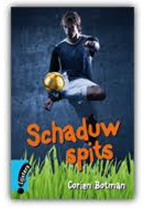 Wesley van DijkE3T219-05-14InleidingZakelijke gegevensSamenvattingOver de auteurLees ervaringenVerwerkingsopdracht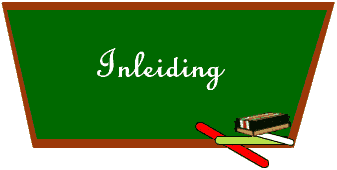 Zakelijke gegevensTitel: SchaduwspitsAuteur: Corien BotmanNaam uitgever: Noordhoff Uitgevers BV , Groningen/HoutenJaar van verschijning: 2011SamenvattingHoofdpersonen: Milan en FrekeBijfiguren: Robyn, Freke’s ouders, Milan’s ouders.Freke:

Freke is een meisje dat een zus Robyn heeft. Robyn heeft op een dag een studentenkamer gevonden in Delft. Freke is wel blij dat ze weg gaat, want Robyn was altijd de beste in huis. Freke had een waaiboek daar schreef ze al haar vragen in wat ze kan vragen in een interview. Robyn zat in de schoolkrant en had een eigen rubriek. Als de schoolkrant uit kwam, las iedereen meteen eerst haar rubriek. Freke’s vader en moeder waren gescheiden. Toen Robyn weg was, probeerde Freke in de schoolkrantredactie te komen. De baas Felix vond het eerst niet goed, maar Freke had gezegd als zij een proefstuk mocht schrijven dat zij Robyns nieuwe telefoonnummer. mocht hebben. Eerst wou Freke over Milan, die bij de Titanen, dat is een Ajax-jeugdopleiding zat. Maar dat mocht niet van de moeder van Milan, omdat hij er eerst echt bij de Titanen moest zitten, want hij was nog op proef. Freke ging toen op zoek naar een paar andere en maakten daar kleine stukjes van. Dat werd een goed proefstuk en ze mocht een tweede artikel schrijven over de Titanenjongen. Ze ging naar Milan die aangenomen was voor Titanen. Maar Milan moest nog eerst kampioen worden met LVC vond hij zelf en Freke moest meer weten over voetbal. Freke ging met een oud-kennis van haar moeder mee naar een amateur topper. Freke ging er meer van snappen. Later schreef ze ook kleine stukjes voor de Leidse courant waar de oud-kennis van haar moeder werkten. LVC werd kampioen en Freke ging een stukje schrijven voor de schoolkrant. Het was best goed gelukt. Freke doet veel in de vakantie. Eerst werkt ze een week bij een ijssalon dan gaat ze naar haar grootouders en daarna met een vriendin heel Nederland door met de trein en daarna naar haar moeder toe. Na de vakantie ging ze weer beginnen met het artikel van de familie van Milan. Ze vond het moeilijk, want ze had zoveel informatie. Ze had soms ook stukken voor de Leidse Courant over sportnieuws. Ze ging vaak mee met de oud-kennis van haar moeder. Ze vond het leuk om te doen. Voor dat artikel over Milan ging ze ook mee met wedstrijden en trainingen van Milan hoe dat ging. Ze kreeg het stuk af en het was een goed stuk geworden.

Milan:

Toen Milan geboren werd was er een strijd tussen de moeder en vader over de naam van Milan. De vader wou dat hij Marco moest heette ,omdat hij hem naar Marco van Basten wou vernoemen maar dat vond zijn moeder niet goed. Dus hebben ze hem maar Milan genoemd omdat Marco van Basten bij AC Milan heeft gespeeld. Milan voetbalde bij LVC, maar op een dag toen hij aan voetballen was op een veldje voor zijn huis, kwam zijn vader aan rennen met een brief van de Titanen. Milan mag proef komen draaien bij het grote Ajax, de opleiding waar Marco van Basten ook uit gekomen is. Milan heeft een band met een documentaire over Marco van Basten. Milan mocht met de D1 van de Titanen mee trainen. Zijn vader was ook prof geweest bij FC Den Haag, maar toen hij eindelijk een transfer naar Feyenoord had getekend, liep hij een knieblessure op. Milan speelt dan tegen Volendam C1 met Ajax D1. Ze spelen altijd tegen grotere jongens, want dat is beter voor de spelers. Ze wonnen met 8-0 en Milan maakten 1 doelpunt en gaf 2 assisten. Gelijk na de wedstrijd kreeg hij te horen dat hij mocht blijven bij de Titanen. Volgend jaar gaat hij met de D1 naar de C2. Milan gaat dan zes weken naar een camping in Nederland waar hij altijd naar toe gaat. Daarna gaat het beginnen Titanen C2. Milan begint zeker al vroeg met de trainingen bij Titanen. In de derde week van de vakantie beginnen de trainingen al. In het weekend heeft hij toernooien of oefenwedstrijden. In de eerste wedstrijden bij Titanen C2 gaat alles nog goed. Daarna begint hij wat vermoeiender te raken. De jongens die in zijn elftal zitten, waren al op hun 7e begonnen bij Titanen. Milan moest hard aan zijn conditie werken. Hij ging ook steeds slechter voetballen. Toen was de wedstrijd tegen Alkmaar. Milan was weer helemaal fit. In de eerste helft speelde Milan goed. Hij ging toen voor een bal en een tegenstander kwam hard in en krak. Het was Milans knie. Het was een doodschop net zoals bij zijn vader dacht Milan. Maar het viel nog mee. Het was geen doodschop maar hij moest heel lang aan de kant staan. Maar hij mocht rustig revalideren bij de Titanen.Bron: http://www.scholieren.com/boekverslag/59859Over de auteurCorien Botman is geboren in 1961 in Hoorn. Ze liep een een voetbalseizoen lang mee met de jeugdopleiding van Ajax, Ado en de KNVB(Koninklijke Nederlands Voetbal Bond). Zo doende had ze genoeg informatie om het boek te kunnen schrijven. Voor ze schrijver was ze sportjournalist, dus ze houdt wel van sport.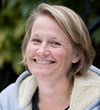 Leeservaringenik heb al diverse boeken gelezen zoals Ik, Zlatan en nog veel meer biografiën van mensen. Ik lees eigenlijk alleen op vakantie boeken. Thuis lees ik alleen als het moet van school. Dit boek Schaduwspits had ik al een keer gelezen in de 1e klas ik was veel vergeten, maar wist ook nog wel redelijk veel. Ik vind het een leuk boek om te lezen, want het gaat over voetbal en aangezien ik zelf liefhebber van voetbal en ben en er zelf aan doe leek het me een leuk boek en het pakte goed uit. Het gedeelte aan het begin/midden sprak me het meest aan dat Milan toegelaten werd bij de Titanen en daar eerst een paar keer mee mocht trainen en daarna toegelaten werd bij Titanen. VerwerkingsopdrachtIk kies voor om iets te vertellen over de (hoofd)personages Milan en FrekeMilan is een jongen dat heel erg van voetbal houdt. Zijn beste trainen is zijn Vader die zelf ook heeft gevoetbald maar op z’n 28e moest stoppen doordat hij een doodschop kreeg bij Ado Den Haag. Zijn idool is Marco van Basten en daar kijkt heel vaak naar.  Eigenschappen: sportief, zelfverzekerd, ambitieus, sociaal, eerlijkFreke is een meisje daar graag van schrijven houdt. Freke heeft 1 zus Robyn zij gaat uit huis en verhuist naar Delft. Toen de zus weg was ging freke op haar kamer slapen. Ze wil bij de schoolkrant redactie maar daar moet ze toegelaten voor worden en besluit ze een stuk te gaan schrijven over Milan bij de titanen.Eigenschappen: zelfverzekerd, vrolijk, strijdlustig, ambitieus